ProficientProficientNon-proficientNon-proficientThorough Understanding
(4)Adequate Understanding
 (3)Partial Understanding
(2)Minimal Understanding
(1)Narrative Focus Clearly focused and maintained on the task throughout 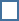   Effectively establishes a situation/setting to orient the reader   Effectively establishes a narrator and/or characters to orient the reader   Adequately focused and maintained on the task throughout   Adequately establishes a situation/setting to orient the reader  Adequately establishes a narrator and/or characters to orient the reader   Somewhat focused and maintained on the task or minor drift from the task 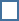   Inconsistently establishes a situation/setting that may orient the reader   Inconsistently establishes a narrator and/or characters that may orient the reader   Little focus or very brief or major drift or confusing or lacks focus   Lacks situation/setting  Lacks narrator and/or characters Organization Effective opening for audience and purpose   Effective plot creates unity and completeness  Natural and logical sequence of events from beginning to end  Effectively uses a variety of linking words, phrases and clauses to connect ideas  Effective closure/conclusion for audience and purpose   Adequate opening for audience and purpose  Adequate plot creates unity and completeness (may have minor flaws and some loosely connected ideas) Adequate sequence of events from beginning to end (may have minor flaws) 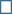  Adequately uses a variety of linking words, phrases, and clauses to connect ideas (some ideas may be loosely connected)  Adequate closure/conclusion for audience and purpose  Weak opening that may not address audience and purpose   Uneven or flawed plot Uneven sequence of events from beginning to end (may have obvious flaws)  Inconsistently uses a limited number of linking words, phrases, and clauses  Weak closure/conclusion with flaws for audience and purpose   Lacks opening  Little or no discernible plot   Frequent extraneous ideas intrude or lacks progression of ideas Few or no linking words,  phrases, and clauses are evident   Limited or lacks closure/conclusion Elaboration of Narrative Narrative techniques effectively advances the story or illustrate the experience  Thorough and effective elaboration of details  Thorough and effective use of dialogue (when useful)  Thorough and effective use of description  Thorough and effective use of pacing  Narrative techniques adequately advances the story or illustrate the experience   Adequate use of elaboration of details  Adequate use of dialogue (when useful)  Adequate use of description  Adequate use of pacing  Narrative techniques uneven or inconsistently advances the story or illustrates the experience  Uneven or cursory use of elaboration of details  Uneven or cursory use of dialogue (when useful)  Uneven or cursory use of description  Uneven or cursory use of pacing  Use of narrative techniques is minimal or in error or irrelevant or absent  Minimal or no elaboration of details  Minimal or no dialogue (when useful)  Minimal or no description  Minimal or no pacing Language and Vocabulary Effective use of sensory details clearly advances the purpose  Effective use of concrete words and phrases clearly advances the purpose  Effective use of figurative language that clearly advances the purpose  Adequate use of sensory details generally advances the purpose  Adequate use of concrete words and phrases generally advances the purpose  Adequate use of figurative language that generally advances the purpose  Partial or weak use of sensory details may not advance the purpose  Partial or weak use of concrete words and phrases may not advance the purpose  Partial or weak use of figurative language may not advance the purpose  Vague or confusing or lacks sensory details  Vague or confusing or lacks concrete words  Vague or confusing or missing figurative language ConventionsEffectively and consistently:   Few, if any, errors in usage and sentence formation  Effective and consistent use of punctuation, capitalization, and spellingAdequately:  Some errors in usage and sentence formation are present (no systematic pattern of errors)   Adequate use of punctuation, capitalization, and spelling   Inconsistently:  Frequent errors in usage and sentence formation may obscure meaning   Inconsistent use of punctuation, capitalization, and spelling  Rarely:
  Severe errors in usage and sentence formation obscure meaning    Severe errors in punctuation, capitalization, and spelling obscure meaningCelebrations/StrengthsNext Steps for InstructionStatement of Purpose/FocusOrganizationElaboration of EvidenceLanguage and VocabularyConventions